To be able to complete your Club Set-up in Swim Central Clubs are required to apply for an Australian Business Number (ABN) for Stripe and payment purposes.  An ABN is a unique 11 digit number that identifies your business to the government and community.  Below are steps to assist you with your application – they are suggestions – clubs are to answer correctly according to their individual setup.  You can call 139226 to talk to a support person or visit the Australian Business RegisterBefore you apply it is advisable to have the following information on hand.Whether your club is Incorporated or UnincorporatedThe tax file number (TFN) of any Associates – e.g. Office Bearers Name of you Club that will be the full Club Name on applicationAs you go through the application please note there are Help Information pop-ups that you can access that may be of some assistance You just need to click on the           to open the pop-up Help Information relating to the field. 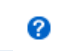 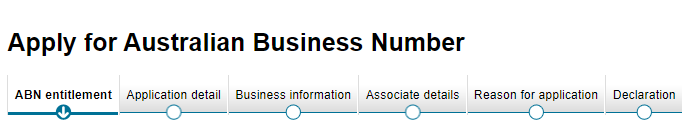 TO APPLYGo to https://www.abr.gov.au/business-super-funds-charities/applying-abn 
Click Apply for an ABN, Click on the checkbox to Agree, Click ‘Next’ABN ENTITLEMENT You get to review the above information and print at this stage – Click ‘Next’ You can navigate back from the next step onwards if you need to review anything or you save and come backAPPLICATION DETAIL Ever had an ABN? = No (unless your club has had one in the past – if your club has you need to list it in the box underneath this question) Yes No (if the entity does not have a Tax File Number)No (if you are not applying for a Tax File Number) Click ‘Next’ BUSINESS INFORMATION Taxation informationA drop down menu for Additional Organisational description does not appear for Other Incorporated or Unincorporated EntityNo Yes Yes You do not need to add anything unless you have a Tax AgentClick ‘Next’ Applicant informationBusiness activity detailsSelect date for when you want your Club’s ABN – defaults to the day of applyingLeave next date blank (ABN is required for longer than 3 months)No Describe your main business activity – Enter swimming club Select Swimming club operation No Click ‘Next’ Main business locationFill out all contact detail information including Business Address, Email address and Mobile or landline numberClick ‘Next’ Postal address detailsFill in the postal addressContact detailsFill in Authorized Contact 1 information NamePhone numberEmail addressASSOCIATE DETAILS (Office Bearers of a Club)Record all relevant Associate details by ‘adding’ each one – you will need:namedate of birthpositioneither their tax file number (TFN) OR residential address (has to be one or another)please note that if the TFN is not provided for the Associate (Office Bearer) the application may be refusedthe address needs to be verified by the systemClick Add after each one if adding more than one Click ‘Next’ REASON FOR APPLICATION State reason – receive payment for services is most applicableNo if an existing clubYes if a new ClubDECLARATION Sign declaration Print FormSwim Central payment software benefits and system information The following Frequently Asked Questions (FAQs) document has been developed to assist club volunteers and members to understand the new requirements for using Stripe payment software for all payments within Swim Central. Why is Swim Central using the Stripe payment software? Swim Central will use the Stripe payment software and gateway for all electronic payments. This software is used around the world and handles billions of dollars every year. It uses the most powerful and flexible tools for internet commerce, with functionality developed to help club members with easy and secure payments. The software has been developed with high security measures in place to protect your individual and organisation payments. Do ABN details need to be added to Swim Central? It is a requirement of the Stripe payment software that all entities add their ABN detail to Swim Central to receive payments. More information on applying for an ABN can be found on the Australian Taxation Office website here. What additional details need to be added to Swim Central for payment? BSB number Bank account number Entity contact (first name, surname and date of birth). How do I set up the Stripe payment platform for payment? The Stripe payment platform is like a bank account and has been developed with similar requirements, including the need for certain identification (ID) to be provided and verified by the system prior to the payment of funds. The types of ID in Australia that can be used for verification are: Passport - if using the photo page, this is the only ID required (as one file) Driver’s licence - both the front and back of the license are required to be uploaded to Swim Central (as two files) Identity card - both the front and back of the licence are required to be uploaded to Swim Central (as two files). 
How do I upload my ID documents to Swim Central? ID documents, as JPEG or PNG files, are required to be uploaded to Swim Central via the My Documents library by the entity contact and this step cannot be completed by someone impersonating the entity contact. The ID that is uploaded needs to match the name of the entity contact, clearly display details, and is required to be uploaded in colour. To ensure the image is readable and verified by Stripe, please ensure the ID is placed on a coloured background when taking a photo, ie coloured paper, desk, etc. If the ID is placed on a white background it may not be readable and verified. To link these document/s to the entity page, go to entity home and click the edit button under the contact section. Use the drop down menu to select the file/s uploaded to the entity contact’s My Documents section. Once you have linked these documents to your entity page they are then stored within the Stripe system and they can be immediately deleted from your My Documents folder and therefore will no longer be accessible or visible within Swim Central. What happens if the documents are not suitable for verification by Stripe? Stripe will notify the entity contact if the document/s provided are not suitable. How long does documentation verification by Stripe take to occur? This generally occurs within 24 hours. How do I know my ID documents are secure? When these documents and / or picture files are uploaded to Swim Central, as with all other documents in Swim Central, they are managed within a storage facility managed by Microsoft. More information on the security of this Microsoft facility can be found here. What does Stripe do with the documents and / or picture files? Do they store these documents and how do I know they are secure? These documents are stored within the Stripe platform, more information on Stripe’s privacy policy can be found here. What happens when my ID expires? Your State / Territory Swimming Association will contact you when new ID documents are required. What happens when our entity contact changes? The new entity contact is required to complete the same process, with ID verification. When will payments be made to clubs? The Stripe payment software also enables clubs to receive more direct and timely payments, without the need to wait for Swimming Australia to delay payments with a reconciliation process. Refunds will also occur in a timelier manner. Who do I contact for additional Stripe payment gateway support? Club entity contacts who are having difficulty with payments should contact their Branch/ Territory Masters Swimming Association.Select Company, Partnership, Trust or other organisation. Select Company, Partnership, Trust or other organisation. For the next question: What type of organisation is the applicant? Select either option below and follow steps underneath:For the next question: What type of organisation is the applicant? Select either option below and follow steps underneath:Other Incorporated EntityOther Unincorporated EntityIncorporated AssociationYesYes YesYes YesYes Select: In the Form of a BusinessSelect: In the Form of a BusinessYes or no (see pg4 Help Info)Yes or no (see pg4 Help Info)Click ‘Next’ Click ‘Next’ If you are IncorporatedIf you are Unincorporatedenter your Clubs ACN hereList Full Club nameList Full Club name Click ‘Next’Click ‘Next’ 